Details Layout Of Office 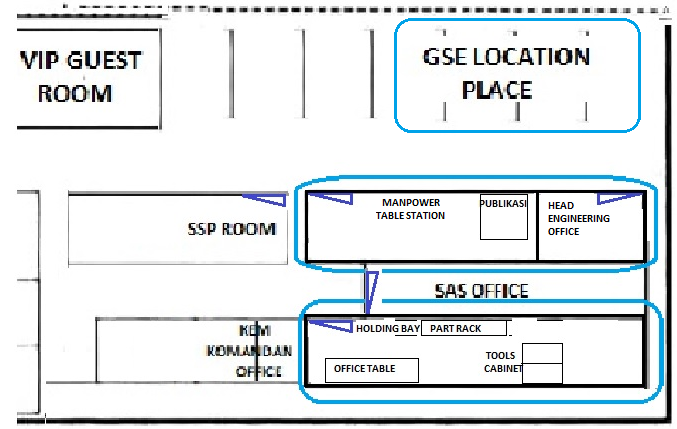 